Государственный стандарт СССР ГОСТ 7307-75*
"Детали из древесины и древесных материалов. Припуски на механическую обработку"
(введен в действие постановлением Государственного комитета стандартов Совета Министров СССР от 15 декабря 1975 г. N 3895)Parts of wood and wood materials. Machining allowancesСрок действия установлен с 1 января 1977 г. по 1 января 1992 г.Взамен ГОСТ 7307-66По информации, приведенной в Общероссийском строительном каталоге (СК-1. Нормативные и методические документы по строительству), настоящий ГОСТ является действующим1. Настоящий стандарт распространяется на детали из древесины и древесных материалов и устанавливает припуски на первичную и повторную механическую обработку по толщине, ширине и длине при изготовлении деталей из пиломатериалов и заготовок хвойных и лиственных пород, сборочных единиц типа щитов, рамок, коробок и ящиков, а также припуски на обработку по длине и ширине при изготовлении гнутоклееных заготовок и деталей из них, заготовок (облицовок) из строганого и лущеного шпона, деталей из облицованных и необлицованных столярных, древесностружечных, древесноволокнистых плит и фанеры.Стандарт не устанавливает припуски на усушку.2. Припуски на механическую обработку подразделяют на операционные и общие.Операционным припуском на обработку считают разность между размерами деталей на предшествующей и выполняемой операциях.Общий припуск на механическую обработку равен сумме операционных припусков всего процесса обработки от заготовки до детали.3. Указанные в табл. 1 - 8 припуски на механическую обработку могут быть уменьшены при изготовлении деталей и сборочных единиц при условии обеспечения заданного качества их обработки.4. При установлении номинальных размеров деталей и сборочных единиц следует исходить из номинальных размеров пиломатериалов и заготовок, учитывать установленные настоящим стандартом припуски на механическую обработку, а также припуски на усушку пиломатериалов хвойных пород по ГОСТ 6782.1-75, а лиственных - по ГОСТ 6782.2-75.5. Припуски на фрезерование с двух сторон деталей из древесины хвойных и лиственных пород без предварительного фугования при влажности древесины (9 +- 3)% и со значениями параметров шероховатости поверхностей Rz в соответствии с ГОСТ 7016-82: начальной - от 800 до 1200 мкм, конечной - от 60 до200 мкм должны соответствовать указанным в табл. 1.По 1 группе определяют припуски на фрезерование деталей с двух противоположных сторон без непрофрезерования.По II группе определяют припуски на фрезерование деталей с двух противоположных сторон при частичном непрофрезеровании одной из сторон.По III группе определяют припуски на фрезерование деталей с одной стороны при частичном ее непрофрезеровании.6. Припуски на фрезерование с двух сторон деталей из древесины хвойных и лиственных пород с предварительным фугованием при влажности древесины (9 +- 3)% со значениями параметров шероховатости поверхностей Rz в соответствии с ГОСТ 7016-82: начальной - от 800 до 1200 мкм, конечной - от 60 до 200 мкм должны соответствовать указанным в табл. 2.7. При обработке заготовок с начальными значениями параметров шероховатости Rz в соответствии с ГОСТ 7016-82 от 200 до 800 мкм указанные в табл. 1 и 2 припуски уменьшают на 1 мм.8. Припуски на торцовку с двух сторон деталей из древесины должны соответствовать указанным в табл. 3.5-8. (Измененная редакция, Изм. N 1)9. Припуски на продольный раскрой (П_ш) предварительно обрезанных заготовок, кратных ширине детали, вычисляют в миллиметрах по формуле                   П  = (n - 1) x b + 2,                    шгде n - количество деталей по ширине заготовки;    b - ширина пропила, мм.10. Припуски на поперечный раскрой (П_д) предварительно торцованных заготовок, кратных длине детали, вычисляют в миллиметрах по формуле                   П  = (n - 1) x b  + 5,                    д     1        1где n  - количество деталей по длине заготовки;     1    b  - ширина пропила, мм.     1Таблица 1мм───────────────┬─────────────────────────────────────────────────────────────────────────────────────────────────────────────  Номинальная  │                                                  Припуски    толщина    ├──────────────────────────────────────────────────────┬──────────────────────────────────────────────────────    деталей    │      по толщине при номинальной ширине деталей       │      по ширине при номинальной ширине деталей               ├─────────────┬────────────┬─────────────┬─────────────┼────────────┬────────────┬─────────────┬──────────────               │    до 55    │св. 55 до 95│св. 95 до 195│ св. 195 до  │   до 55    │св. 55 до 95│св. 95 до 195│ св. 195 до               │             │            │             │     290     │            │            │             │     290               ├─────┬───────┼──────┬─────┼──────┬──────┼─────┬───────┼─────┬──────┼─────┬──────┼──────┬──────┼─────┬────────               │хвой-│листве-│хвой- │лист-│хвой- │лист- │хвой-│листве-│хвой-│лист- │хвой-│лист- │хвой- │лист- │хвой-│листве-               │ ных │ нных  │ ных  │вен- │ ных  │венных│ ных │ нных  │ ных │венных│ ных │венных│ ных  │венных│ ных │ нных               │     │       │      │ ных │      │      │     │       │     │      │     │      │      │      │     │───────────────┼─────┼───────┼──────┼─────┼──────┼──────┼─────┼───────┼─────┼──────┼─────┼──────┼──────┼──────┼─────┼──────── 1             │  2  │   3   │  4   │  5  │  6   │  7   │  8  │   9   │ 10  │  11  │ 12  │  13  │  14  │  15  │ 16  │  17───────────────┴─────┴───────┴──────┴─────┴──────┴──────┴─────┴───────┴─────┴──────┴─────┴──────┴──────┴──────┴─────┴────────                                                          I группа До 30         │ 3,5 │  4,0  │ 4,0  │ 4,5 │ 4,5  │ 5,0  │ 5,0 │  5,5  │ 4,0 │ 4,5  │ 4,5 │ 5,0  │ 5,0  │ 5,5  │ 5,5 │  6,0               │ --- │  ---  │ ---  │ --- │ ---  │ ---  │ --- │  ---  │ --- │ ---  │ --- │ ---  │ ---  │ ---  │ --- │  ---               │ 4,0 │  4,0  │ 4,5  │ 4,5 │ 5,0  │ 5,0  │ 5,5 │  5,5  │ 4,5 │ 4,5  │ 5,0 │ 5,0  │ 5,5  │ 5,5  │ 6,0 │  6,0               │     │       │      │     │      │      │     │       │     │      │     │      │      │      │     │ Св. 30 до 95  │ 4,5 │  5,0  │ 5,0  │ 5,5 │ 5,5  │ 6,0  │ 6,0 │  6,5  │ 4,5 │ 5,0  │ 5,0 │ 5,5  │ 5,5  │ 6,0  │ 6,0 │  6,5               │ --- │  ---  │ ---  │ --- │ ---  │ ---  │ --- │  ---  │ --- │ ---  │ --- │ ---  │ ---  │ ---  │ --- │  ---               │ 5,0 │  4,5  │ 5,5  │ 5,0 │ 6,0  │ 5,5  │ 6,5 │  6,0  │ 5,0 │ 5,0  │ 5,5 │ 5,5  │ 6,0  │ 6,0  │ 6,5 │  6,5               │     │       │      │     │      │      │     │       │     │      │     │      │      │      │     │ Св. 95 до 195 │  -  │   -   │  -   │  -  │ 6,0  │ 6,5  │ 6,5 │  7,0  │  -  │  -   │  -  │  -   │ 6,0  │ 6,5  │ 6,5 │  7,0               │     │       │      │     │ ---  │ ---  │ --- │  ---  │     │      │     │      │ ---  │ ---  │ --- │  ---               │     │       │      │     │ 6,5  │ 6,0  │ 7,0 │  6,6  │     │      │     │      │ 6,5  │ 6,5  │ 7,0 │  7,0               │     │       │      │     │      │      │     │       │     │      │     │      │      │      │     │                                                          II группа До 30         │ 3,0 │  3,5  │ 3,0  │ 3,5 │ 3,5  │ 4,0  │ 4,0 │  4,5  │ 3,0 │ 3,5  │ 3,5 │ 4,0  │ 4,0  │ 4,5  │ 4,5 │  5,0               │ --- │  ---  │ ---  │ --- │ ---  │ ---  │ --- │  ---  │ --- │ ---  │ --- │ ---  │ ---  │ ---  │ --- │  ---               │ 3,5 │  3,5  │ 3,5  │ 3,5 │ 4,0  │ 4,0  │ 4,5 │  4,5  │ 3,5 │ 3,5  │ 4,0 │ 4,0  │ 4,5  │ 4,0  │ 5,0 │  4,5               │     │       │      │     │      │      │     │       │     │      │     │      │      │      │     │ Св. 30 до 95  │ 3,5 │  4,0  │ 4,0  │ 4,5 │ 4,5  │ 5,0  │ 5,0 │  5,5  │ 3,5 │ 4,0  │ 4,0 │ 4,5  │ 4,5  │ 5,0  │ 5,0 │  5,5               │ --- │  ---  │ ---  │ --- │ ---  │ ---  │ --- │  ---  │ --- │ ---  │ --- │ ---  │ ---  │ ---  │ --- │  ---               │ 4,0 │  4,0  │ 4,5  │ 4,0 │ 5,0  │ 4,5  │ 5,5 │  5,0  │ 4,0 │ 4,0  │ 4,5 │ 4,5  │ 5,0  │ 4,5  │ 5,0 │  5,0               │     │       │      │     │      │      │     │       │     │      │     │      │      │      │     │ Св. 95 до 195 │  -  │   -   │  -   │  -  │ 5,0  │ 5,5  │ 5,5 │  6,0  │  -  │  -   │  -  │  -   │ 5,0  │ 5,5  │ 5,5 │  6,0               │     │       │      │     │ ---  │ ---  │ --- │  ---  │     │      │     │      │ ---  │ ---  │ --- │  ---               │     │       │      │     │ 5,5  │ 5,0  │ 6,0 │  5,5  │     │      │     │      │ 5,5  │ 5,0  │ 6,0 │  5,5               │     │       │      │     │      │      │     │       │     │      │     │      │      │      │     │                                                         Ill группа До 30         │ 1,5 │  1,5  │ 1,5  │ 1,5 │ 2,0  │ 2,0  │ 2,5 │  2,5  │ 1,5 │ 1,5  │ 1,5 │ 1,5  │ 2,0  │ 2,0  │ 2,0 │  2,0               │ --- │  ---  │ ---  │ --- │ ---  │ ---  │ --- │  ---  │ --- │ ---  │ --- │ ---  │ ---  │ ---  │ --- │  ---               │ 1,5 │  1,5  │ 1,5  │ 1,5 │ 2,0  │ 2,0  │ 2,5 │  2,5  │ 1,5 │ 1,5  │ 1,5 │ 1,5  │ 2,0  │ 2,0  │ 2,0 │  2,0               │     │       │      │     │      │      │     │       │     │      │     │      │      │      │     │ Св. 30 до 95  │ 1,5 │  1,5  │ 2,0  │ 2,0 │ 2,5  │ 2,5  │ 3,0 │  3,0  │ 2,0 │ 2,0  │ 2,0 │ 2,0  │ 2,5  │ 2,5  │ 2,5 │  2,5               │ --- │  ---  │ ---  │ --- │ ---  │ ---  │ --- │  ---  │ --- │ ---  │ --- │ ---  │ ---  │ ---  │ --- │  ---               │ 1,5 │  1,5  │ 2,0  │ 2,0 │ 2,5  │ 2,5  │ 3,0 │  3,0  │ 2,0 │ 2,0  │ 2,0 │ 2,0  │ 2,5  │ 2,5  │ 2,5 │  2,5               │     │       │      │     │      │      │     │       │     │      │     │      │      │      │     │ Св. 95        │  -  │       │  -   │  -  │ 3,0  │ 3,0  │ 3,5 │  3,5  │  -  │  -   │  -  │  -   │ 3,0  │ 3,0  │ 3,0 │  3,0               │     │       │      │     │ ---  │ ---  │ --- │  ---  │     │      │     │      │ ---  │ ---  │ --- │  ---               │     │       │      │     │ 3,0  │ 3,0  │ 3,5 │  3,5  │     │      │     │      │ 3,0  │ 3,0  │ 3,0 │  3,0               │     │       │      │     │      │      │     │       │     │      │     │      │      │      │     │Примечание. В графах 2, 4, 6, 8, 10, 12, 14, 16 числитель дроби соответствует величине припуска на фрезерование деталей из древесины хвойных пород: сосны, ели, пихты, кедра; знаменатель - величине припуска на фрезерование деталей из древесины лиственницы.В графах 3, 5, 7, 9, 11, 13, 15, 17 числитель дроби соответствует величине припуска на фрезерование деталей из древесины твердых лиственных пород и березы; знаменатель - величине припуска на фрезерование деталей из древесины мягких лиственных пород.Таблица 2мм┌────────────────────────────┬─────────────────────────────────────────────────────────────────────────────┐│Номинальные размеры деталей │                                  Припуски                                   ││                            ├──────────────────────────────────────┬──────────────────────────────────────┤│                            │  по толщине при номинальной толщине  │  по ширине при номинальной толщине   ││                            │               деталей                │               деталей                │├────────────┬───────────────┼───────────┬────────────┬────────────┬┴───────────┬────────────┬─────────────┤│   Длина    │    Ширина     │   до 30   │св. 30 до 95│ св. 95 до  │   до 30    │св. 30 до 95│св. 95 до 170││            │               │           │            │    170     │            │            │             ││            │               ├─────┬─────┼──────┬─────┼─────┬──────┼─────┬──────┼──────┬─────┼──────┬──────┤│            │               │хвой-│лист-│хвой- │лист-│хвой-│лист- │хвой-│лист- │хвой- │лист-│хвой- │лист- ││            │               │ ных │вен- │ ных  │вен- │ ных │венных│ ных │венных│ ных  │вен- │ ных  │венных││            │               │     │ ных │      │ ных │     │      │     │      │      │ ных │      │      │├────────────┼───────────────┼─────┼─────┼──────┼─────┼─────┼──────┼─────┼──────┼──────┼─────┼──────┼──────┤│     1      │       2       │  3  │  4  │  5   │  6  │  7  │  8   │  9  │  10  │  11  │ 12  │  13  │  14  │├────────────┼───────────────┼─────┼─────┼──────┼─────┼─────┼──────┼─────┼──────┼──────┼─────┼──────┼──────┤│Св. 300 до  │До 95          │ 4,0 │ 5,0 │ 4,5  │ 5,5 │  -  │  -   │ 4,5 │ 5,5  │ 5,0  │ 6,0 │  -   │  -   ││800         │               │ --- │ --- │ ---  │ --- │     │      │ --- │ ---  │ ---  │ --- │      │      ││            │               │ 5,0 │ 4,5 │ 5,5  │ 5,0 │     │      │ 5,5 │ 5,0  │ 6,0  │ 5,5 │      │      ││            ├───────────────┼─────┼─────┼──────┼─────┼─────┼──────┼─────┼──────┼──────┼─────┼──────┼──────┤│            │Св. 95 до 195  │ 4,5 │ 5,5 │ 5,0  │ 6,0 │ 6,0 │ 7,0  │ 5,0 │ 6,0  │ 5,5  │ 6,5 │ 6,0  │ 7,0  ││            │               │ --- │ --- │ ---  │ --- │ --- │ ---  │ --- │ ---  │ ---  │ --- │ ---  │ ---  ││            │               │ 5,5 │ 5,0 │ 6,0  │ 5,5 │ 7,0 │ 6,5  │ 6,0 │ 6,5  │ 6,5  │ 6,0 │ 7,0  │ 6,5  ││            ├───────────────┼─────┼─────┼──────┼─────┼─────┼──────┼─────┼──────┼──────┼─────┼──────┼──────┤│            │Св. 195 до 290 │ 5,0 │ 6,0 │ 5,5  │ 6,5 │ 6,5 │ 7,5  │ 5,5 │ 6,5  │ 6,0  │ 7,0 │ 6,5  │ 7,5  ││            │               │ --- │ --- │ ---  │ --- │ --- │ ---  │ --- │ ---  │ ---  │ --- │ ---  │ ---  ││            │               │ 6,0 │ 5,5 │ 6,5  │ 6,0 │ 7,5 │ 7,0  │ 6,5 │ 5,5  │ 7,0  │ 6,5 │ 7,5  │ 7,0  │├────────────┼───────────────┼─────┼─────┼──────┼─────┼─────┼──────┼─────┼──────┼──────┼─────┼──────┼──────┤│Св. 800 до  │До 95          │ 4,5 │ 5,5 │ 5,0  │ 6,0 │  -  │  -   │ 5,0 │ 6,0  │ 5,5  │ 6,5 │  -   │  -   ││1600        │               │ --- │ --- │ ---  │ --- │     │      │ --- │ ---  │ ---  │ --- │      │      ││            │               │ 5,5 │ 5,5 │ 6,0  │ 6,0 │     │      │ 6,0 │ 5,5  │ 6,5  │ 6,5 │      │      ││            ├───────────────┼─────┼─────┼──────┼─────┼─────┼──────┼─────┼──────┼──────┼─────┼──────┼──────┤│            │Св. 95 до 195  │ 5,0 │ 6,0 │ 5,5  │ 6,5 │ 6,5 │ 7,5  │ 5,5 │ 6,5  │ 6,0  │ 7,0 │ 6,5  │ 7,5  ││            │               │ --- │ --- │ ---  │ --- │ --- │ ---  │ --- │ ---  │ ---  │ --- │ ---  │ ---  ││            │               │ 6,0 │ 5,5 │ 6,5  │ 6,0 │ 7,5 │ 7,0  │ 6,5 │ 6,0  │ 7,0  │ 6,5 │ 7,5  │ 7,0  ││            ├───────────────┼─────┼─────┼──────┼─────┼─────┼──────┼─────┼──────┼──────┼─────┼──────┼──────┤│            │Св. 195 до 290 │ 5,5 │ 6,5 │ 6,0  │ 7,0 │ 7,0 │ 8,0  │ 6,0 │ 7,0  │ 6,5  │ 7,5 │ 7,0  │ 8,0  ││            │               │ --- │ --- │ ---  │ --- │ --- │ ---  │---7,│ ---  │ ---  │ --- │ ---  │ ---  ││            │               │ 6,5 │ 6,0 │ 7,0  │ 6,5 │ 8,0 │ 7,5  │  0  │ 6,5  │ 7,5  │ 7,0 │ 8,5  │ 7,5  │├────────────┼───────────────┼─────┼─────┼──────┼─────┼─────┼──────┼─────┼──────┼──────┼─────┼──────┼──────┤│Св. 1600 до │До 95          │ 5,5 │ 6,5 │ 6,0  │ 7,0 │  -  │  -   │ 6,0 │ 7,0  │ 6,5  │ 7,5 │  -   │  -   ││2400        │               │ --- │ --- │ ---  │ --- │     │      │ --- │ ---  │ ---  │ --- │      │      ││            │               │ 6,5 │ 6,0 │ 7,6  │ 6,5 │     │      │ 770 │ 6,5  │ 7,5  │ 7,5 │      │      ││            ├───────────────┼─────┼─────┼──────┼─────┼─────┼──────┼─────┼──────┼──────┼─────┼──────┼──────┤│            │Св. 95 до 195  │ 6,0 │ 7,0 │ 6,5  │ 7,5 │ 7,5 │ 8,5  │ 6,5 │ 7,5  │ 7,0  │ 8,0 │ 7,5  │ 8,5  ││            │               │ --- │ --- │ ---  │ --- │ --- │ ---  │ --- │ ---  │ ---  │ --- │ ---  │ ---  ││            │               │ 7,0 │ 6,5 │ 7,5  │ 7,0 │ 8,5 │ 8,0  │ 7,5 │ 7,0  │ 8,0  │ 7,5 │ 8,5  │ 8,0  │├────────────┼───────────────┼─────┼─────┼──────┼─────┼─────┼──────┼─────┼──────┼──────┼─────┼──────┼──────┤│Св. 1600 до │               │ 6,5 │ 7,5 │ 7,0  │ 8,0 │ 8,0 │ 9,0  │ 7,0 │ 8,0  │ 7,5  │ 8,5 │ 8,0  │ 9,0  ││2400        │Св. 195 до 290 │ --- │ --- │ ---  │ --- │ --- │ ---  │ --- │ ---  │ ---  │ --- │ ---  │ ---  ││            │               │ 7,5 │ 7,0 │ 8,0  │ 7,5 │ 9,0 │ 8,5  │ 8,0 │ 7,5  │ 8,5  │ 8,0 │ 9,0  │ 8,5  │├────────────┼───────────────┼─────┼─────┼──────┼─────┼─────┼──────┼─────┼──────┼──────┼─────┼──────┼──────┤│Св. 2400 до │До 95          │ 6,5 │ 7,5 │ 7,0  │ 8,0 │  -  │  -   │ 7,0 │ 8,0  │ 7,5  │ 8,5 │  -   │  -   ││4000        │               │ --- │ --- │ ---  │ --- │     │      │ --- │ ---  │ ---  │ --- │      │      ││            │               │ 7,5 │ 7,5 │ 8,0  │ 8,0 │     │      │ 8,0 │ 8,0  │ 8,5  │ 8,5 │      │      ││            ├───────────────┼─────┼─────┼──────┼─────┼─────┼──────┼─────┼──────┼──────┼─────┼──────┼──────┤│            │               │ 7,0 │ 8,0 │ 7,5  │ 8,5 │ 8,5 │ 9,5  │ 7,5 │ 8,5  │ 8,0  │ 9,0 │ 8,5  │ 9,0  ││            │Св. 95 до 195  │ --- │ --- │ ---  │ --- │ --- │ ---  │ --- │ ---  │ ---  │ --- │ ---  │ ---  ││            │               │ 8,0 │ 8,0 │ 8,5  │ 8,5 │ 9,5 │ 9,0  │ 8,5 │ 8,5  │ 9,0  │ 9,0 │ 9,0  │ 9,0  ││            ├───────────────┼─────┼─────┼──────┼─────┼─────┼──────┼─────┼──────┼──────┼─────┼──────┼──────┤│            │               │ 7,5 │ 8,5 │ 8,0  │ 9,0 │ 9,0 │ 10,0 │ 8,0 │ 9,0  │ 8,5  │ 9,5 │ 9,0  │ 10,0 ││            │Св. 195 до 290 │ --- │ --- │ ---  │ --- │ --- │ ---  │ --- │ ---  │ ---  │ --- │ ---  │ ---  ││            │               │ 8,5 │ 8,5 │ 9,0  │ 9,0 │10,0 │ 9,5  │ 9,0 │ 9,0  │ 9,5  │ 9,5 │ 10,0 │  10,0││            │               │     │     │      │     │     │      │     │      │      │     │      │      │Примечания:1. В графах 3, 5, 7, 9, 11, 13 числитель дроби соответствует величине припуска на фрезерование деталей из древесины хвойных пород: сосны, ели, пихты, кедра; знаменатель - величине припуска на фрезерование деталей из древесины лиственницы.В графах 4, 6, 8, 10, 12, 14 числитель дроби соответствует величине припуска на фрезерование деталей из древесины твердых лиственных пород и березы; знаменатель - величине припуска на фрезерование деталей из древесины мягких лиственных пород.2. При допустимом частичном непрофрезеровании по толщине или ширине одной из двух сторон детали указанные в таблице припуски уменьшают на 1 мм.Таблица 3мм────────────────────────┬────────────────────────────────────────────────   Номинальная ширина   │    Припуски при номинальной длине деталей         деталей        │                        ├─────────┬─────────────────┬────────────────────                        │ до 1500 │св. 1500 до 3000 │ св. 3000 до 4000────────────────────────┼─────────┼─────────────────┼──────────────────── До 150                 │   15    │       20        │        25                        │         │                 │ Св. 150 до 290         │   20    │       25        │        30                        │         │                 │Примечание. Если из полиматериала (доски, бруска и т.п.), соответствующего размеру детали по длине, получают только одну деталь, то значения припусков по таблице увеличивают на 20 мм.11. Припуски на шлифование с одной стороны деталей из древесины, поверхности которых обработаны фрезерованием, принимают равным 0,3 мм, а деталей из древесины, поверхности которых обработаны пилением, - не более 0,8 мм.12. Припуски на циклевание деталей из древесины должны быть не более 0,2 мм.13. Припуски на механическую обработку с двух сторон сборочных единиц типа щитов, рамок, коробок и ящиков должны соответствовать указанным в табл. 4.14. Припуски на механическую обработку с двух сторон заготовок (облицовок) из строганого шпона должны соответствовать указанным в табл. 5.15. Припуски на механическую обработку заготовок (облицовок) из лущеного шпона должны соответствовать указанным в табл. 6.16. Припуски на механическую обработку с двух сторон деталей из фанеры, столярных, древесностружечных и древесноволокнистых плит, облицованных строганным и лущеным шпоном, пленками на основе пропитанных бумаг и декоративным бумажно-слоистым пластиком, должны соответствовать указанным в табл. 7.17. Припуски на обрезку с двух сторон гнутоклееных заготовок (включая и многократные) после склеивания должны соответствовать указанным в табл. 8.18. Припуски на фрезерование гнутоклееных деталей должны соответствовать указанным в п. 16.19. Припуски на шлифование сборочных единиц и гнутоклееных деталей должны соответствовать указанным в п. 11.20. Примеры пользования табл. 1 - 8 указаны в приложении.Таблица 4мм───────────┬──────────────────────┬──────────────────────────────────────────────────────────────────────────────── Номиналь- │  Размеры сборочных   │                                   Припуски    ная    │        единиц        ├────────────────────────────────────┬──────────────────────────┬────────────────  толщина  │                      │              на щиты               │         на рамки         │ на коробки и  деталей  │                      │                                    │                          │    ящики,           ├───────────┬──────────┼───────────────┬─────────────┬─────┬┴──────────────┬───────────┤  подлежащие           │   Длина   │Ширина    │  по толщине   │  по ширине  │ по  │  по толщине   │по ширине и│ калибровке по           │           │          │               │             │длине│               │   длине   │  высоте при           │           │          │               │             │     │               │           │ ширине стенок           │           │          ├───────────────┼──────┬──────┼─────┼───────────────┼──────┬────┤           │           │          │Снятие провесов│Опили-│Фрезе-│Тор- │Снятие провесов│Опили-│Фре-│           │           │          │  при ширине   │вание │рова- │цовка│  при ширине   │вание │зе- │           │           │          │    деталей    │      │ ние  │     │    деталей    │      │ро- │           │           │          │               │      │      │     │               │      │ва- │           │           │          │               │      │      │     │               │      │ние │           │           │          ├───────┬───────┤      │      │     ├───────┬───────┤      │    ├───────┬────────           │           │          │ от 20 │св. 60 │      │      │     │ от 20 │св. 60 │      │    │ от 20 │св. 150           │           │          │ до 60 │до 120 │      │      │     │ до 60 │до 120 │      │    │до 150 │до 300───────────┼───────────┼──────────┼───────┼───────┼──────┼──────┼─────┼───────┼───────┼──────┼────┼───────┼────────     1     │     2     │3         │   4   │   5   │  6   │  7   │  8  │   9   │  10   │  11  │ 12 │  13   │  14───────────┼───────────┼──────────┼───────┼───────┼──────┼──────┼─────┼───────┼───────┼──────┼────┼───────┼──────── До 30     │До 800     │До 300    │  1,5  │  1,5  │  10  │  3   │ 20  │  1,0  │  1,0  │  8   │ 3  │   2   │   2           │           ├──────────┼───────┼───────┼──────┼──────┼─────┼───────┼───────┼──────┼────┼───────┼────────           │           │Св. 300 до│  1,5  │  2,0  │  12  │  4   │ 24  │  1,0  │  1,0  │  10  │ 3  │   2   │   2           │           │600       │       │       │      │      │     │       │       │      │    │       │           │           ├──────────┼───────┼───────┼──────┼──────┼─────┼───────┼───────┼──────┼────┼───────┼────────           │           │Св. 600 до│  2,0  │  2,0  │  12  │  4   │ 30  │  1,0  │  1,5  │  10  │ 4  │   2   │   2           │           │800       │       │       │      │      │     │       │       │      │    │       │           ├───────────┼──────────┼───────┼───────┼──────┼──────┼─────┼───────┼───────┼──────┼────┼───────┼────────           │Св. 800 до │До 400    │  1,5  │  2,0  │  12  │  4   │ 25  │  1,0  │  1,0  │  10  │ 3  │   2   │   2           │   1600    │          │       │       │      │      │     │       │       │      │    │       │           │           ├──────────┼───────┼───────┼──────┼──────┼─────┼───────┼───────┼──────┼────┼───────┼────────           │           │Св. 400 до│  2,0  │  2,0  │  14  │  5   │ 30  │  1,0  │  1,5  │  10  │ 4  │   2   │   3           │           │800       │       │       │      │      │     │       │       │      │    │       │           │           ├──────────┼───────┼───────┼──────┼──────┼─────┼───────┼───────┼──────┼────┼───────┼────────           │           │Св. 800 до│  2,0  │  2,5  │  14  │  5   │ 30  │  1,5  │  1,5  │  12  │ 4  │   3   │   3           │           │1200      │       │       │      │      │     │       │       │      │    │       │           ├───────────┼──────────┼───────┼───────┼──────┼──────┼─────┼───────┼───────┼──────┼────┼───────┼────────           │Св. 1600 до│До 400    │  2,0  │  2,0  │  14  │  5   │ 30  │  1,5  │  1,5  │  12  │ 4  │   -   │   -           │   2400    │          │       │       │      │      │     │       │       │      │    │       │           │           ├──────────┼───────┼───────┼──────┼──────┼─────┼───────┼───────┼──────┼────┼───────┼────────           │           │Св. 400 до│  2,0  │  2,5  │  16  │  6   │ 30  │  1,5  │  2,0  │  12  │ 4  │   -   │   -           │           │800       │       │       │      │      │     │       │       │      │    │       │           │           ├──────────┼───────┼───────┼──────┼──────┼─────┼───────┼───────┼──────┼────┼───────┼────────           │           │Св. 800 до│  2,5  │  2,5  │  16  │  6   │ 35  │  2.0  │  2,0  │  14  │ 5  │   -   │   -           │           │1200      │       │       │      │      │     │       │       │      │    │       │───────────┼───────────┼──────────┼───────┼───────┼──────┼──────┼─────┼───────┼───────┼──────┼────┼───────┼──────── Св. 30 до │До 800     │До 300    │  1,5  │  1,5  │  12  │  4   │ 20  │  1,0  │  1,0  │  10  │ 3  │   2   │   2 95        │           │          │       │       │      │      │     │       │       │      │    │       │           │           ├──────────┼───────┼───────┼──────┼──────┼─────┼───────┼───────┼──────┼────┼───────┼────────           │           │Св. 300 до│  2,0  │  2,0  │  14  │  4   │ 25  │  1,5  │  1,5  │  10  │ 4  │   2   │   3           │           │600       │       │       │      │      │     │       │       │      │    │       │           │           ├──────────┼───────┼───────┼──────┼──────┼─────┼───────┼───────┼──────┼────┼───────┼────────           │           │Св. 600 до│  2,0  │  2,5  │  14  │  5   │ 30  │  1,5  │  1,5  │  12  │ 4  │   3   │   3           │           │800       │       │       │      │      │     │       │       │      │    │       │           ├───────────┼──────────┼───────┼───────┼──────┼──────┼─────┼───────┼───────┼──────┼────┼───────┼────────           │Св. 800 до │До 400    │  2,0  │  2,0  │  14  │  5   │ 25  │  1,0  │  1,5  │  13  │ 4  │   2   │   3           │1600       │          │       │       │      │      │     │       │       │      │    │       │           │           ├──────────┼───────┼───────┼──────┼──────┼─────┼───────┼───────┼──────┼────┼───────┼────────           │           │Св. 400 до│  2,0  │  2,5  │  16  │  5   │ 30  │  1,5  │  1,5  │  12  │ 4  │   3   │   3           │           │800       │       │       │      │      │     │       │       │      │    │       │           │           ├──────────┼───────┼───────┼──────┼──────┼─────┼───────┼───────┼──────┼────┼───────┼────────           │           │Св. 800 до│  2,5  │  3,0  │  18  │  6   │ 35  │  1,5  │  2,0  │  14  │ 5  │   3   │   4           │           │1200      │       │       │      │      │     │       │       │      │    │       │           ├───────────┼──────────┼───────┼───────┼──────┼──────┼─────┼───────┼───────┼──────┼────┼───────┼────────           │Св. 1600 до│До 400    │  2,5  │  2,5  │  16  │  5   │ 30  │  1,5  │  1,5  │  14  │ 5  │   -   │   -           │2400       │          │       │       │      │      │     │       │       │      │    │       │           │           ├──────────┼───────┼───────┼──────┼──────┼─────┼───────┼───────┼──────┼────┼───────┼────────           │           │Св. 400 до│  2,5  │  3,0  │  18  │  6   │ 35  │  1,5  │  2,0  │  14  │ 5  │   -   │   -           │           │800       │       │       │      │      │     │       │       │      │    │       │           │           ├──────────┼───────┼───────┼──────┼──────┼─────┼───────┼───────┼──────┼────┼───────┼────────           │           │Св. 800 до│  3,0  │  3,0  │  18  │  6   │ 35  │  2,0  │  2,0  │  16  │ 6  │   -   │   -           │           │1200      │       │       │      │      │     │       │       │      │    │       │           │           │          │       │       │      │      │     │       │       │      │    │       │Таблица 5мм───────────────────────┬───────────────────────────────────────────────── Ширина заготовки щита │                    Припуски                       ├────────────┬────────────────────────────────────                       │  по длине  │             по ширине                       │            ├─────────────────┬──────────────────                       │            │при обработке на │при обработке на                       │            │   гильотинных   │кромкофуговальном                       │            │    ножницах     │     станке───────────────────────┴────────────┴─────────────────┴──────────────────               Древесина всех пород, кроме красного дерева До 50                 │     20     │        7        │        -                       │            │                 │ Св. 50 до 150         │     20     │       10        │        -                       │            │                 │ Св. 150 до 300        │     20     │       15        │       35                       │            │                 │ Св. 300 до 450        │     20     │       15        │       45                       │            │                 │ Св. 450 до 600        │     25     │       15        │       55                       │            │                 │ Св. 600 до 750        │     25     │       15        │       65                       │            │                 │ Св. 750 до 900        │     25     │       15        │       75                       │            │                 │ Св. 900 до 1050       │     30     │       15        │       85                       │            │                 │ Св. 1050 до 1200      │     30     │       15        │       95                       │            │                 │ Св. 1200 до 1350      │     30     │       15        │       105                       │            │                 │ Св. 1350 до 1500      │     30     │       15        │       115                       │            │                 │                        Древесина красного дерева До 50                 │     20     │        7        │        -                       │            │                 │ Св. 50 до 200         │     20     │       10        │        -                       │            │                 │ Св. 200 до 400        │     20     │       15        │       35                       │            │                 │ Св. 400 до 600        │     25     │       15        │       45                       │            │                 │ Св. 600 до 800        │     25     │       15        │       55                       │            │                 │ Св. 800 до 1000       │     30     │       15        │       65                       │            │                 │ Св. 1000 до 1200      │     30     │       15        │       75                       │            │                 │ Св. 1200 до 1400      │     30     │       15        │       85                       │            │                 │Примечания:1. Расчетная ширина полосы строганого шпона из древесины всех пород, кроме красного дерева, принята равной 150 мм, а из древесины красного дерева - 200 мм.2. Размеры заготовок (облицовок) из строганого шпона определяют, исходя из размеров заготовки облицовываемого щита.Таблица 6мм────────────────────────┬────────────────────────────────────────────────  Ширина заготовки щита │                   Припуски                        ├───────────┬────────────────────────────────────                        │ по длине  │             по ширине                        │           ├─────────────────┬──────────────────                        │           │при обработке на │при обработке на                        │           │   гильотинных   │кромкофуговальном                        │           │    ножницах     │     станке────────────────────────┼───────────┼─────────────────┼────────────────── До 100                 │    20     │        7        │        -                        │           │                 │ Св. 100 до 300         │    20     │       15        │        -                        │           │                 │ Св. 300 до 600         │    20     │       15        │       35                        │           │                 │ Св. 600 до 900         │    25     │       15        │       45                        │           │                 │ Св. 900 до 1200        │    30     │       15        │       55                        │           │                 │ Св. 1200 до 1500       │    30     │       15        │       65                        │           │                 │Примечания:1. Расчетная ширина полосы лущеного шпона принята равной 300 мм.2. Размеры заготовок (облицовок) из лущеного шпона определяют, исходя из размеров заготовки облицовываемого щита.Таблица 7мм────────────────────────────────────────┬────────────────────────────────       Номинальный размер деталей       │  Припуски по длине и ширине───────────────────┬────────────────────┼───────┬─────────┬──────────────       Длина       │       Ширина       │Опили- │Фрезеро- │Опиливание и                   │                    │ вание │  вание  │фрезерование───────────────────┼────────────────────┼───────┼─────────┼────────────── До 600            │До 200              │  10   │    4    │     14                   │                    │       │         │                   │Св. 200 до 400      │  12   │    4    │     16                   │                    │       │         │                   │Св. 400 до 600      │  14   │    4    │     18───────────────────┼────────────────────┼───────┼─────────┼────────────── Св. 600 до 1200   │До 400              │  14   │    4    │     18                   │                    │       │         │                   │Св. 400 до 800      │  14   │    4    │     18                   │                    │       │         │                   │Св. 800 до 1200     │  14   │    6    │     20───────────────────┼────────────────────┼───────┼─────────┼────────────── Св. 1200 до 1800  │До 400              │  14   │    4    │     18                   │                    │       │         │                   │Св. 400 до 800      │  16   │    4    │     20                   │                    │       │         │                   │Св. 800 до 1200     │  18   │    6    │     24───────────────────┼────────────────────┼───────┼─────────┼────────────── Св. 1800 до 2400  │До 400              │  18   │    4    │     22                   │                    │       │         │                   │Св. 400 до 800      │  20   │    4    │     24                   │                    │       │         │                   │Св. 800 до 1200     │  20   │    6    │     26                   │                    │       │         │Примечание. Для деталей из фанеры, древесностружечных, столярных и древесноволокнистых плит, используемых без облицования, допускают припуски только на фрезерование.Таблица 8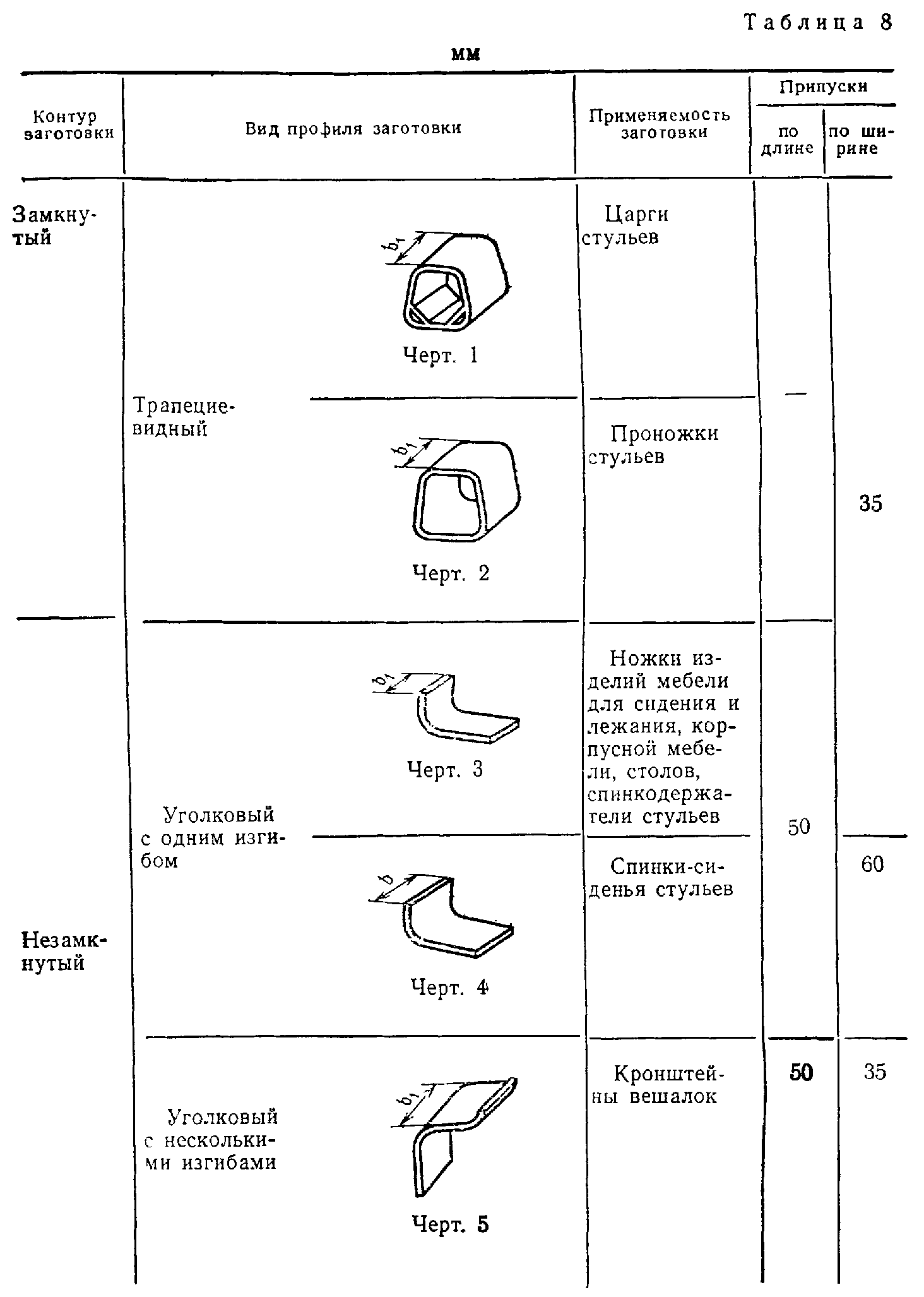 "Припуски на обрезку с двух сторон гнутоклееных заготовок (включая и многократные) после склеивания"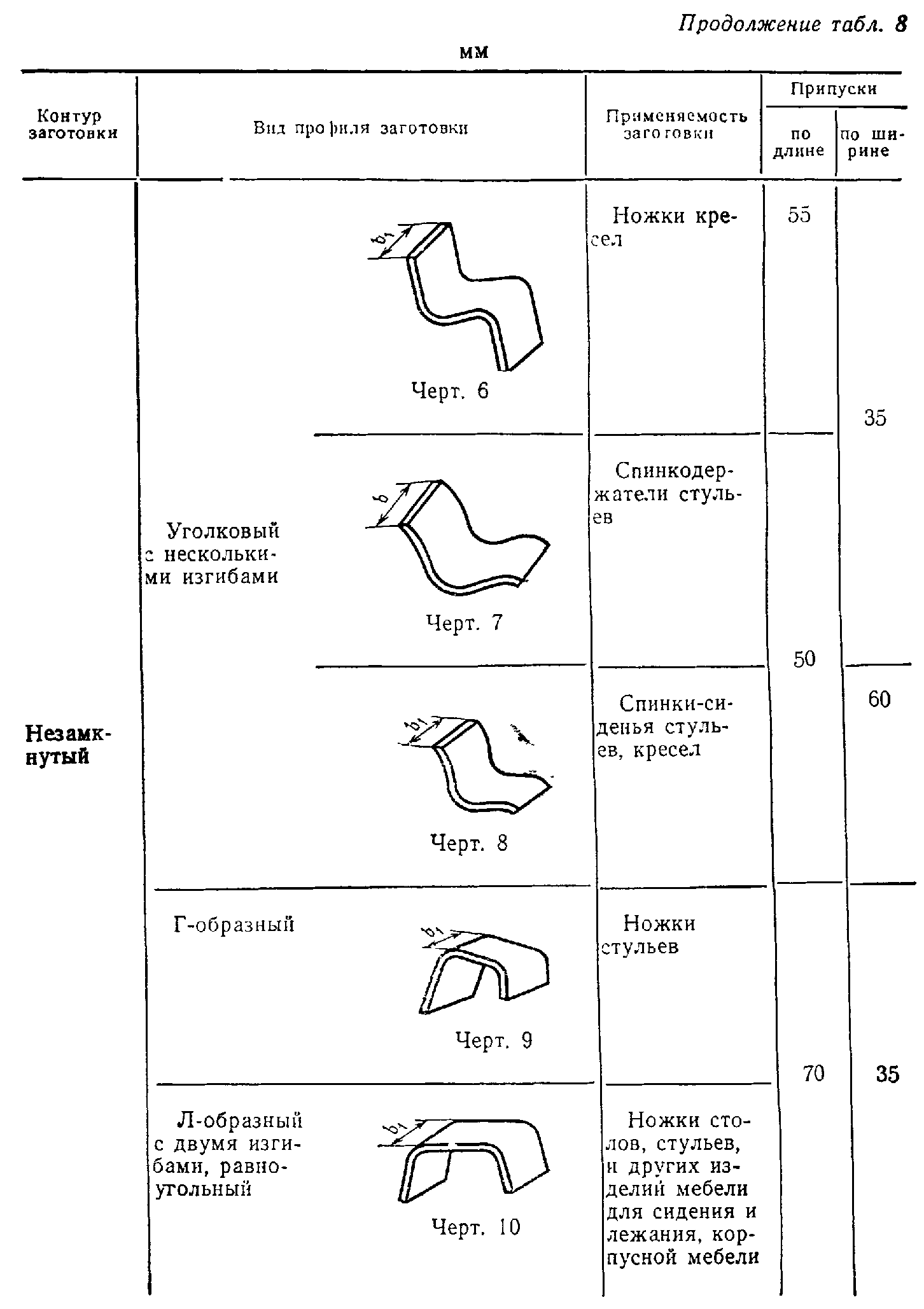 "Припуски на обрезку с двух сторон гнутоклееных заготовок (включая и многократные) после склеивания (продолжение)"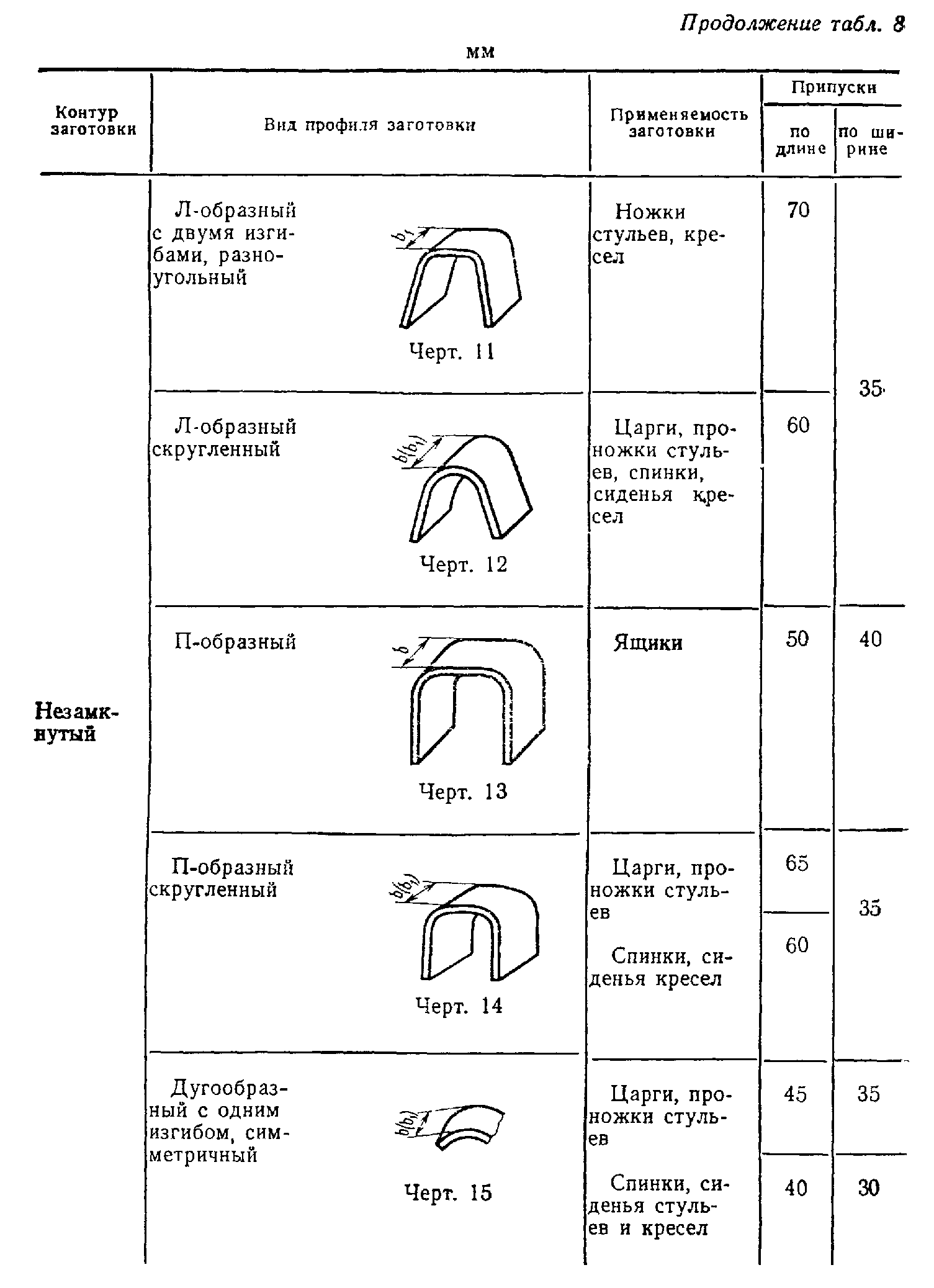 "Припуски на обрезку с двух сторон гнутоклееных заготовок (включая и многократные) после склеивания (продолжение)"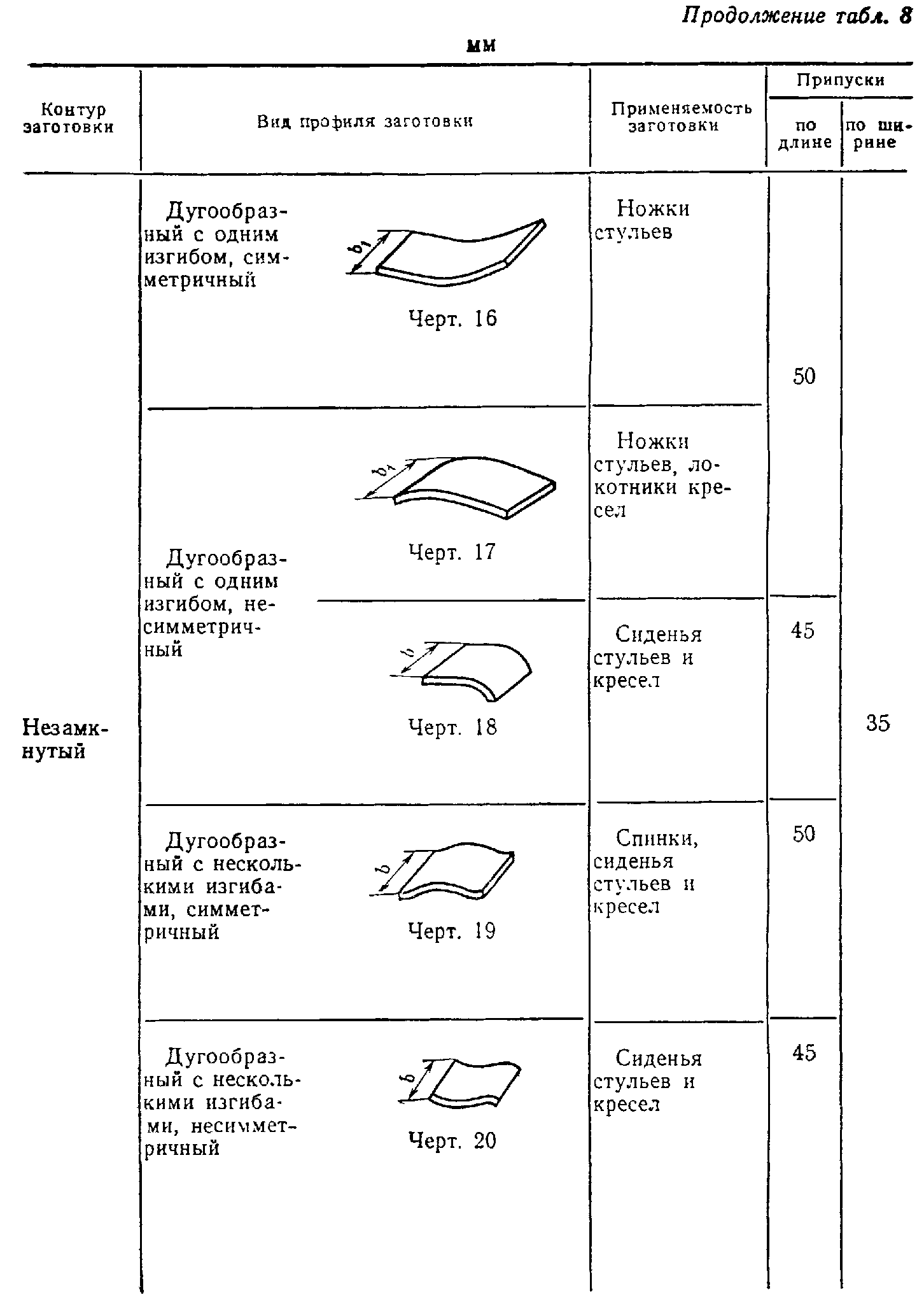 "Припуски на обрезку с двух сторон гнутоклееных заготовок (включая и многократные) после склеивания (продолжение)"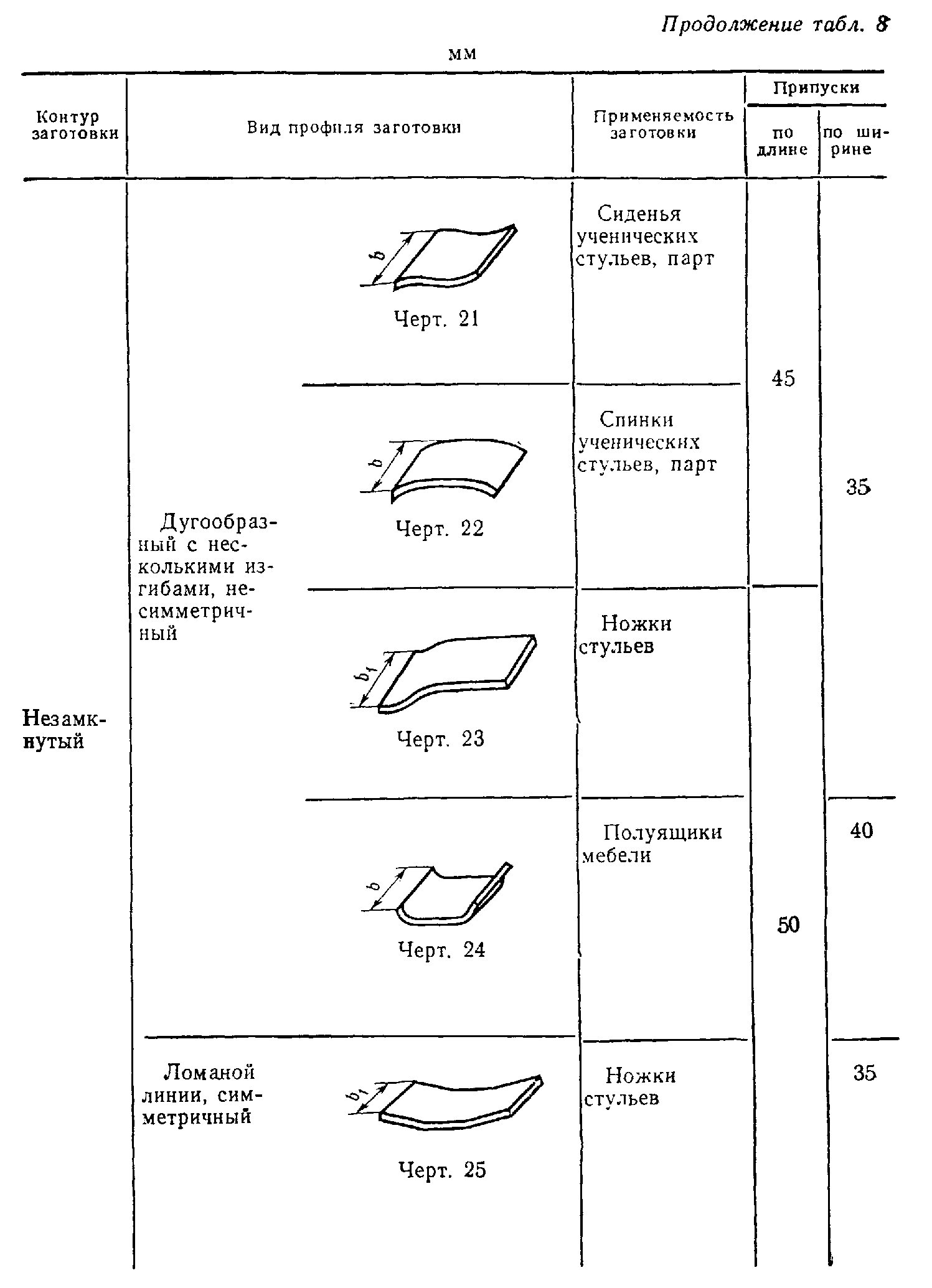 "Припуски на обрезку с двух сторон гнутоклееных заготовок (включая и многократные) после склеивания (продолжение)"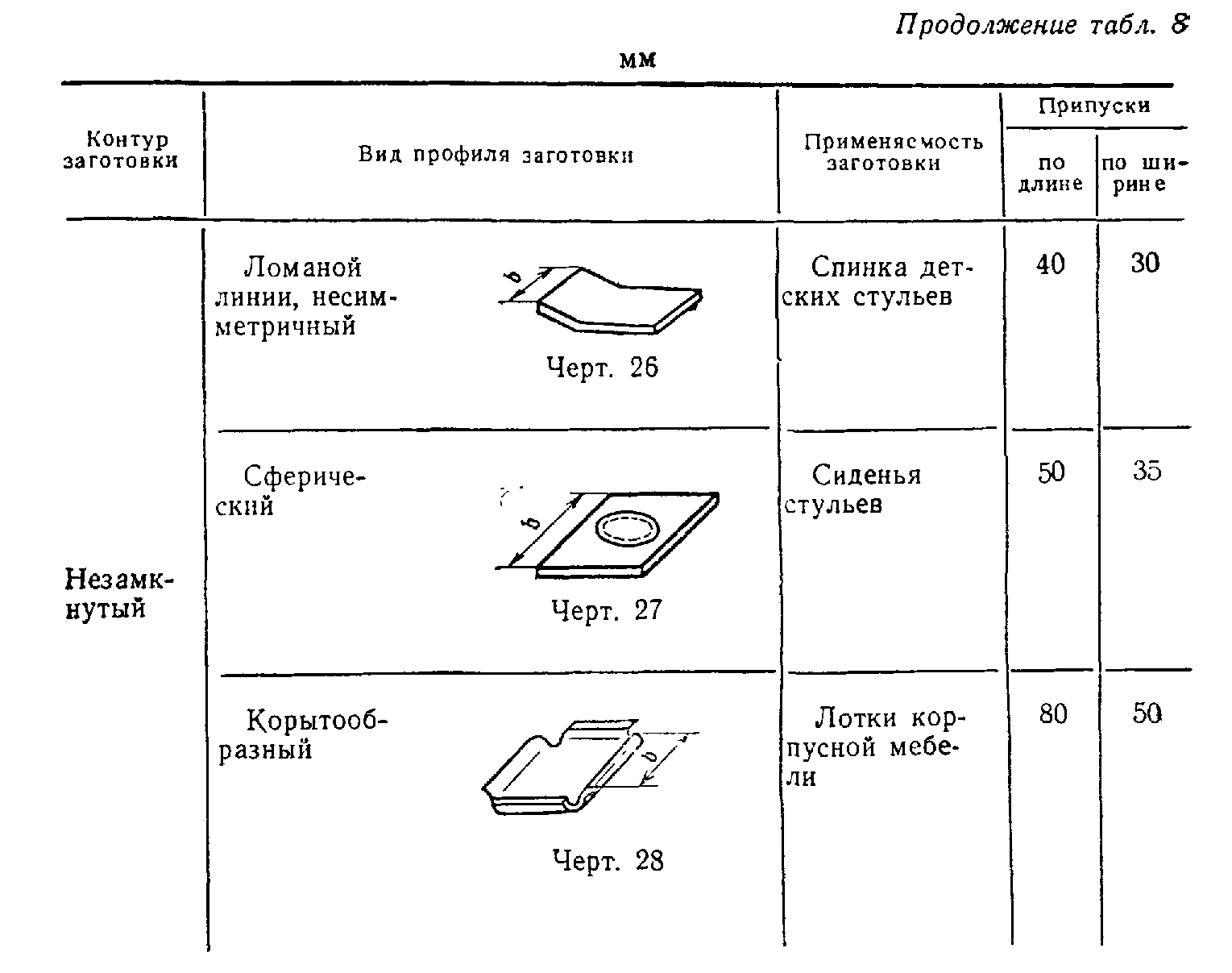 "Припуски на обрезку с двух сторон гнутоклееных заготовок (включая и многократные) после склеивания (продолжение)"Примечания:1. Припуски на обрезку по ширине указаны без учета величин пропилов.2. На эскизах b - ширина заготовки на одну деталь; b_1 - ширина многократной заготовки; длина заготовки "в развертке".ПриложениеСправочноеПримеры пользования таблицами 1 - 8 настоящего стандартаПример 1Определить размеры сосновых пиломатериалов для деталей размерами 3950 х 104 х 28 мм, при влажности 12%, изготовляемых фрезерованием без фугования и торцовкой.Допускается частичное непрофрезерование одной из сторон по толщине. Порядок определения указан в табл. 1.Таблица 1мм────────────────────────┬───────────────┬───────────────┬────────────────   Порядок определения  │  По толщине   │   По ширине   │   По длине размеров пиломатериалов│               │               │────────────────────────┼───────────────┼───────────────┼──────────────── Номинальные     размеры│      28       │      104      │     3950 деталей                │               │               │                        │               │               │ Припуски             на│3,5        (см.│5,0        (см.│ фрезерование деталей  с│табл. 1        │табл. 1        │ двух сторон            │настоящего     │настоящего     │                        │стандарта,     │стандарта,     │                        │группа      II,│группа 1, графа│                        │графа 6)       │14)            │                        │               │               │ Припуски  на   торцовку│       -       │       -       │45 (см. табл. 3 деталей с двух сторон  │               │               │настоящего                        │               │               │стандарта     и                        │               │               │примечание    к                        │               │               │табл. 3)                        │               │               │ Размеры  пиломатериалов│     31,5      │     109,0     │     3995 при влажности 12%      │               │               │                        │               │               │ Припуски на  усушку  по│      0,1      │      0,6      │       - ГОСТ 6782.1-75         │               │               │                        │               │               │ Размеры  пиломатериалов│     31,6      │     109,6     │       - при влажности 15%      │               │               │                        │               │               │ Размеры  пиломатериалов│      32       │      110      │     4000 по ГОСТ 8486-86        │               │               │                        │               │               │Пример 2Определить размеры березовых заготовок для щита размером 760 х 510 х 32 мм, собранного на гладкую фугу из 10 калиброванных заготовок шириной 51 мм каждая, при влажности древесины 8% по следующей технологии: фрезерование заготовок в двух сторон с предварительным фугованием, фрезерование собранного щита по толщине и опиливание по периметру. Порядок определения указан в табл. 2.Таблица 2мм────────────────────────┬──────────────┬────────────────┬────────────────   Порядок определения  │  По толщине  │   По ширине    │   По длине   размеров заготовок   │              │                │────────────────────────┼──────────────┼────────────────┼──────────────── Номинальные     размеры│      32      │       51       │      760 детали                 │              │                │                        │              │                │ Припуски             на│5,5       (см.│6,0 (см. табл. 2│ фрезерование деталей  с│табл. 2       │настоящего      │ двух сторон            │настоящего    │стандарта, графа│                        │стандарта,    │12)             │                        │графа 6)      │                │                        │              │                │ Припуски   на    снятие│2,0       (см.│       -        │       - провесов с двух  сторон│табл. 4       │                │ у собранного щита      │настоящего    │                │                        │стандарта,    │                │                        │графа 4)      │                │                        │              │                │ Припуски на  обрезку  и│      -       │14              │25 (см. табл. 4 торцовку     собранного│              │----- = 1,4     │настоящего щита                   │              │10              │стандарта графа                        │              │(см.     табл. 4│8)                        │              │настоящего      │                        │              │стандарта, графа│                        │              │5)              │                        │              │                │ Размеры  заготовок  при│     39,5     │      58,4      │      785 влажности 8%           │              │                │                        │              │                │ Припуски на  усушку  по│     0,5      │      0,7       │       - ГОСТ 6782.2-75         │              │                │                        │              │                │ Размеры  заготовок  при│      40      │      59,1      │      785 влажности 15%          │              │                │                        │              │                │ Размеры  заготовок   по│      40      │       60       │      800 ГОСТ 7897-83           │              │                │                        │              │                │Пример 3Определить размеры заготовок из древесины лиственницы для рамки размером 1650 х 1165 х 42 мм при влажности 12%, изготовляемой по следующей технологии: фрезерование заготовок с предварительным фугованием и торцовкой, фрезерование собранной рамки по толщине и периметру. Ширина брусков рамки 52 мм. При фрезеровании брусков на наружной кромке допускается частичное непрофрезерование. Порядок определения указан в табл. 3.Таблица 3мм────────────────────────┬──────────────┬────────────────┬────────────────   Порядок определения  │  По толщине  │   По ширине    │   По длине   размеров заготовок   │              │                │────────────────────────┼──────────────┼────────────────┼──────────────── Номинальные     размеры│      42      │       52       │ 1165,   1650 деталей                │              │                │                        │              │                │ Припуски             на│6,0 (см.      │6,5 - 1 = 5,5   │   -       - фрезерование деталей  с│табл. 2       │(см.     табл. 2│ двух сторон            │настоящего    │настоящего      │                        │стандарта,    │стандарта, графа│                        │графа 5)      │II и  примечание│                        │              │к табл. 2)      │                        │              │                │ Припуски   на    снятие│1,5       (см.│5:2 = 2,5       │   5       5 провесов с двух  сторон│табл. 4       │(см.     табл. 4│ у собранной рамки      │настоящего    │настоящего      │                        │стандарта,    │стандарта, графа│                        │графа 9)      │12)             │                        │              │                │ Припуски  на   торцовку│      -       │       -        │  20      20 деталей с двух сторон  │              │                │                        │              │                │ Размеры  заготовок  при│     49,5     │      60,0      │ 1190    1675 влажности 12%          │              │                │                        │              │                │ Припуски на усушку  при│     0,2      │      0,3       │   -       - влажности 15%  по  ГОСТ│              │                │ 6782.1-75              │              │                │                        │              │                │ Размеры  заготовок  при│     49,7     │      60,3      │ 1190    1675 влажности 15%          │              │                │                        │              │                │ Размеры  заготовок   по│     49,5     │      60,0      │ 1200    1700 ГОСТ 9685-61           │              │                │                        │              │                │Пример 4Определить размеры пакета для склеивания гнутоклееной заготовки царги стула П-образного скругленного профиля с незамкнутым контуром.Размеры гнутоклееной заготовки для одной царги: длина 935 мм, ширина 46 мм.Кратность размеров по ширине многократной заготовки на одну деталь - 8. Порядок определения указан ниже.Припуски на обрезку многократной заготовки: по длине - 65 мм, по ширине - 35 мм (см. табл. 8 настоящего стандарта, черт. 15).Ширина пропила, мм - 4.1.Количество пропилов, шт. - 9.Длина пакета, мм - 935 + 65 = 1000.Ширина пакета, мм - (46 х 8) + (4,1 х 9) + 35 ~ 440.(Измененная редакция, Изм. N 1).